まちのがっこう申込書（2018夏休み）＜まちのがっこう日程表＞　　申込日に○を付けてください　　　　　　　お名前（　　　　　　　　　　　　　　　　）備考欄＜まちのがっこう日程表＞　　申込日に○を付けてください　　　　　　　お名前（　　　　　　　　　　　　　　　　）備考欄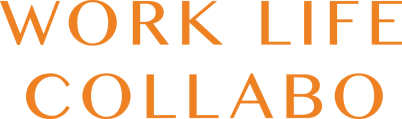 子ども氏名（ふりがな）呼ばれたいニックネーム年齢・誕生日（　　　　　　）歳　　／　　　　年　　　　月　　　　日生小学校名　　　　　　　　　小学校（　　年生）住　所〒保護者氏名緊急連絡先①　　　　　　　　　　　　　②　　　　　　　　　　　　　例）○○－○○－○○（母携帯）登校の方法①　保護者が送迎②　自分で歩きor自転車③　その他登下校校時間登校時間　（　　　　：　　　ころ）下校（お迎え）時間　（　　　　：　　　ころ）※おおよそのご希望をご記入くださいメールアドレスアレルギー配慮が必要な特性などその他連絡事項7/21（土）7/22(日)7/23(月)7/24(火)7/25(水)7/26(木)7/27(金)7/28(土)7/29(日)休校休校7/30(月)7/31(火)8/1(水)8/2(木)8/3(金)8/4(土)8/5(日)8/6(月)8/7(火)休校8/8(水)8/9(木)8/10(金)8/11(土)8/12(日)8/13(月)8/14(火)8/15(水)8/16(木)休校8/17(金)8/18(土)8/19(日)8/20(月)8/21(火)8/22(水)8/23(木)8/24(金)8/25(土)休校8/26(日)8/27(月)8/28(火)8/29(水)8/30(木)8/31(金)休校7/21（土）7/22(日)7/23(月)7/24(火)7/25(水)7/26(木)7/27(金)7/28(土)7/29(日)休校休校7/30(月)7/31(火)8/1(水)8/2(木)8/3(金)8/4(土)8/5(日)8/6(月)8/7(火)休校8/8(水)8/9(木)8/10(金)8/11(土)8/12(日)8/13(月)8/14(火)8/15(水)8/16(木)休校8/17(金)8/18(土)8/19(日)8/20(月)8/21(火)8/22(水)8/23(木)8/24(金)8/25(土)休校8/26(日)8/27(月)8/28(火)8/29(水)8/30(木)8/31(金)休校